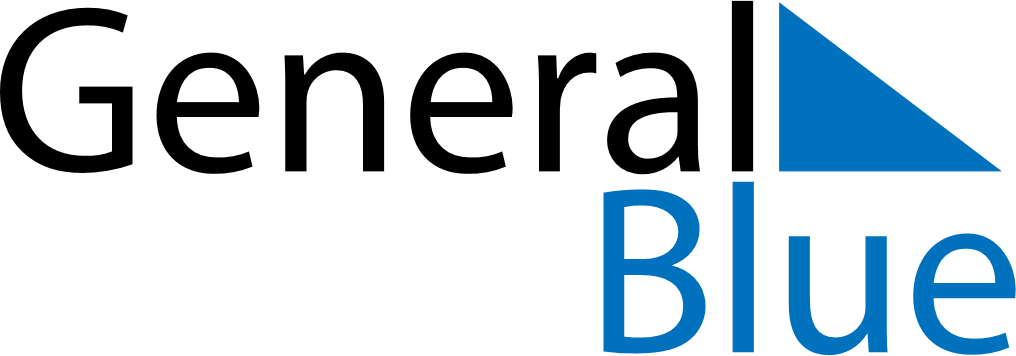 June 2022June 2022June 2022June 2022SwitzerlandSwitzerlandSwitzerlandMondayTuesdayWednesdayThursdayFridaySaturdaySaturdaySunday123445Pentecost
Vätertag678910111112Whit Monday1314151617181819202122232425252627282930